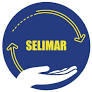 		SELIMARSystème d’Echange Local de Montélimar.Association d’entraide pour développer lesrelations humaines par le biais d’échanges debiens, de savoirs et de services sans utilisation d’argent.Contact : 		contact@selimar.frSite web : 	www.selimar.frFacebook : 	selimar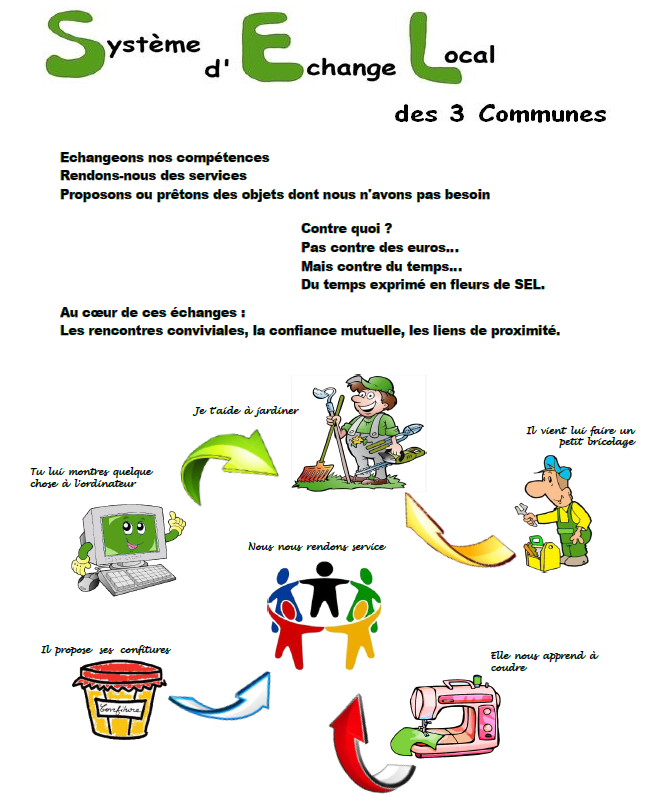 Le SEL de MONTELIMAR, c'est quoi ?Le SELIMAR est un Système d’Echange Local organisé en association « loi de 1901 », qui a pour objectif de créer du lien social au travers d’un réseau local basé sur la solidarité et la gratuité : partage de compétences, échange de services ou mise à disposition d’objets entre ses membres.Faire partie du SELIMAR permet de tisser des liens humains et de bénéficier d’un réseau d’entraide gratuite sans échange d’argent.Exemple : la personne qui offre une heure de son temps reçoit en échange 60 Souffles qu’elle peut utiliser à son tour pour faire un échange avec une autre personne.Exemple : Je donne un coup de main pour du jardinage contre 40 souffles, je pourrai les convertir en un cours de couture proposé par un autre membre. Le SELIMAR s’inscrit dans le cadre de l’association nationale SEL’idaire qui regroupe l’ensemble des SEL.